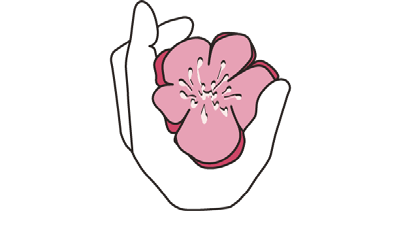 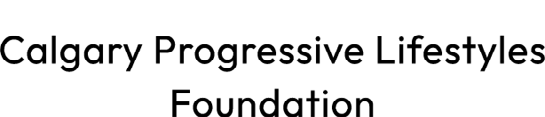 A registered charity supporting people with disAbilities at home, work & in the community                Hourly Time Sheet Form	        Employee’s Signature	                                                           DatePlease submit the timesheet within the first week of the following month via email to: timesheets@cplf.caIf in the course of my employment I have been transporting a CPLF client in my vehicle, by signing this form I hereby confirm that I carry $2,000,000 Third Party Liability insurance on my vehicle and that my broker/ insurance company is aware that I use my vehicle for work purposes.Name: 	Month: Name: 	Month: Name: 	Month: Name: 	Month: Name: 	Month: Name: 	Month: Name: 	Month: Date                  ClientInOutHoursKmActivities01020304050607080910111213141516Date                 ClientInOutHoursKmActivities171819202122232425262728293031Total